БОЙОРОК                                                                                   РАСПОРЯЖЕНИЕ«01» декабрь 2021 й.    		            № 64 р             	       «01» декабря 2021 г.Принять временно на общественные работы без предоставления рабочего места Минлина Евгения Владимировича, осужденного 15.11.2021 года Туймазинским межрайонным судом к обязательным работам на срок 140 (сто сорок) часов. Контроль за исполнением данного распоряжения оставляю за собой.И.о. главы сельского поселения				М.М. ТимерхановОзнакомлен                                                           Е.В. МинлинБашкортостан РеспубликаһыныңШаран районымуниципаль районыныңИске Томбағош  ауыл советыауыл биләмәһе ХакимиәтеҮҙәк урамы, 14-се йорт, Иске Томбағош  ауылыШаран районы Башкортостан Республикаһының 452636 Тел.(34769) 2-47-19, e-mail:sttumbs@yandex.ruwww.stumbagush.sharan-sovet.ru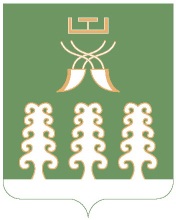 Администрация сельского поселенияСтаротумбагушевский сельсоветмуниципального районаШаранский районРеспублики Башкортостанул. Центральная, д.14 д. Старотумбагушево                             Шаранского района Республики Башкортостан, 452636 Тел.(34769) 2-47-19, e-mail:sttumbs@yandex.ru,www.stumbagush.sharan-sovet.ru